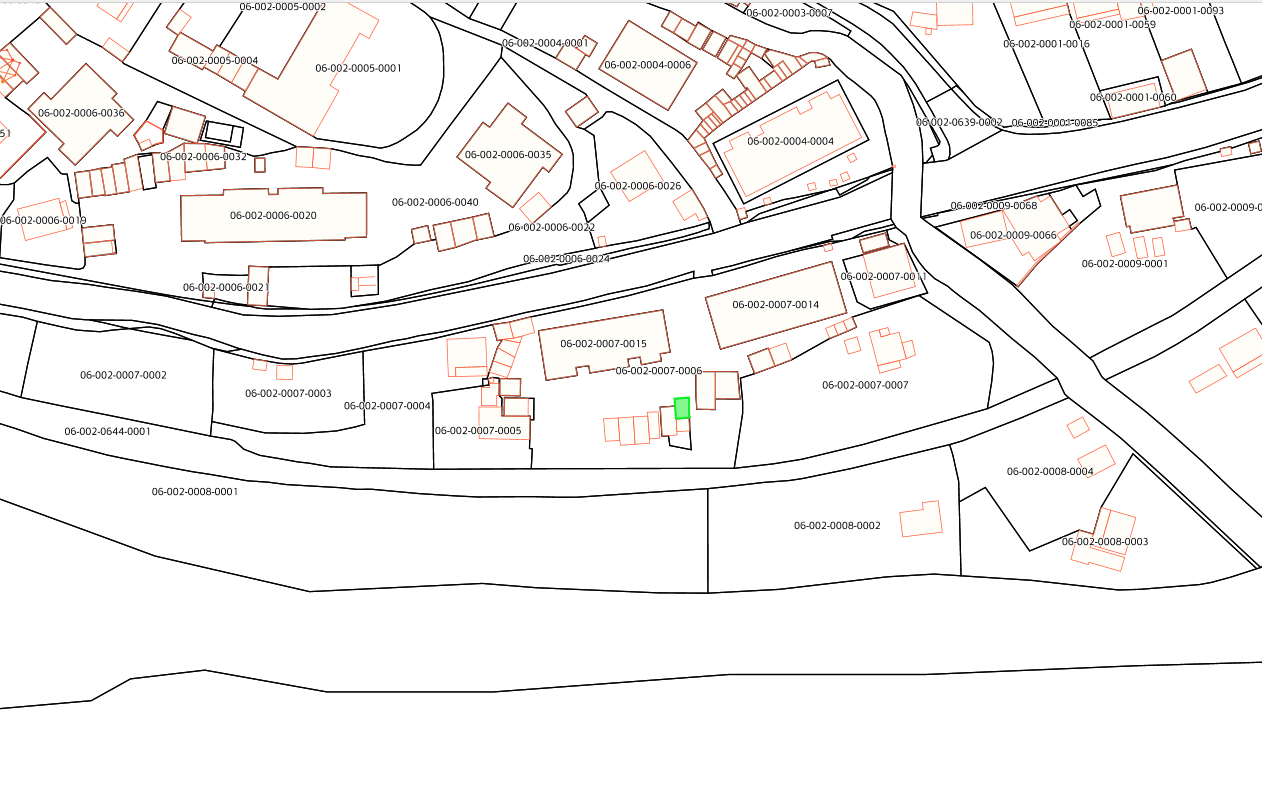 Ռիտա Աղվանի Դալլաքյանի կողմից կառուցված կառույցի և զբաղեցրած հողամասի տեղադիրքը /ծածկագիր՝ 06-002-0007-0027/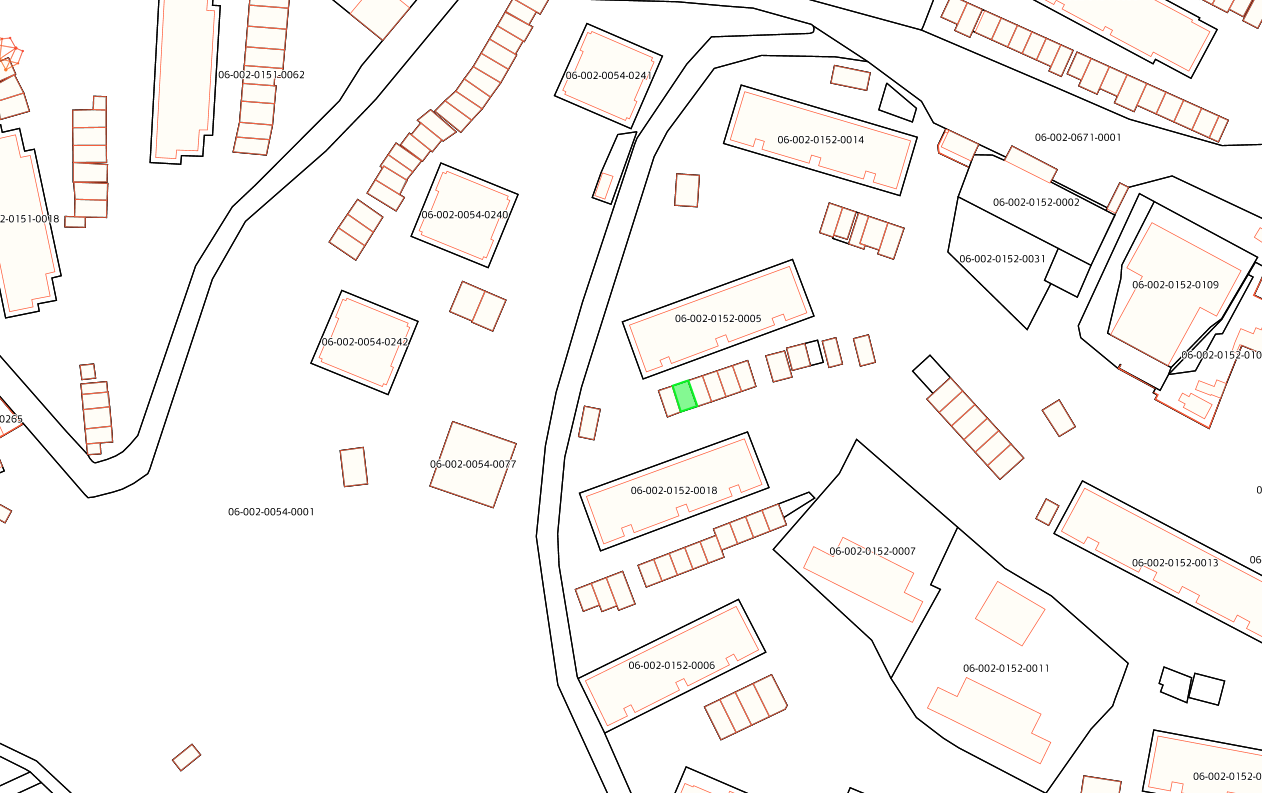 Սամվել Մամրեի Քոչինյանի կողմից կառուցված կառույցի և զբաղեցրած հողամասի տեղադիրքը /ծածկագիր՝ 06-002-0152-0066/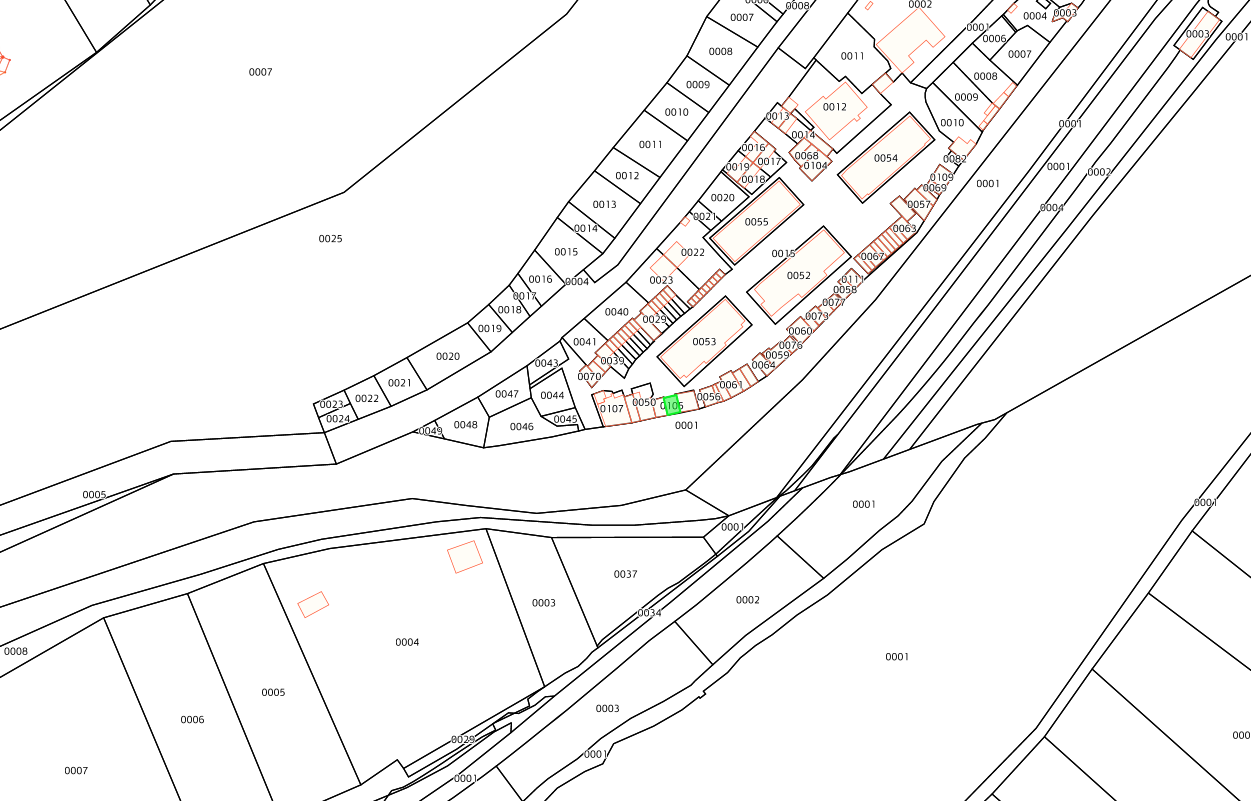 3.Ռոման Արևշատի Եսայանի կողմից կառուցված կառույցի և զբաղեցրած հողամասի տեղադիրքը /ծածկագիր՝ 06-111-0004-0105/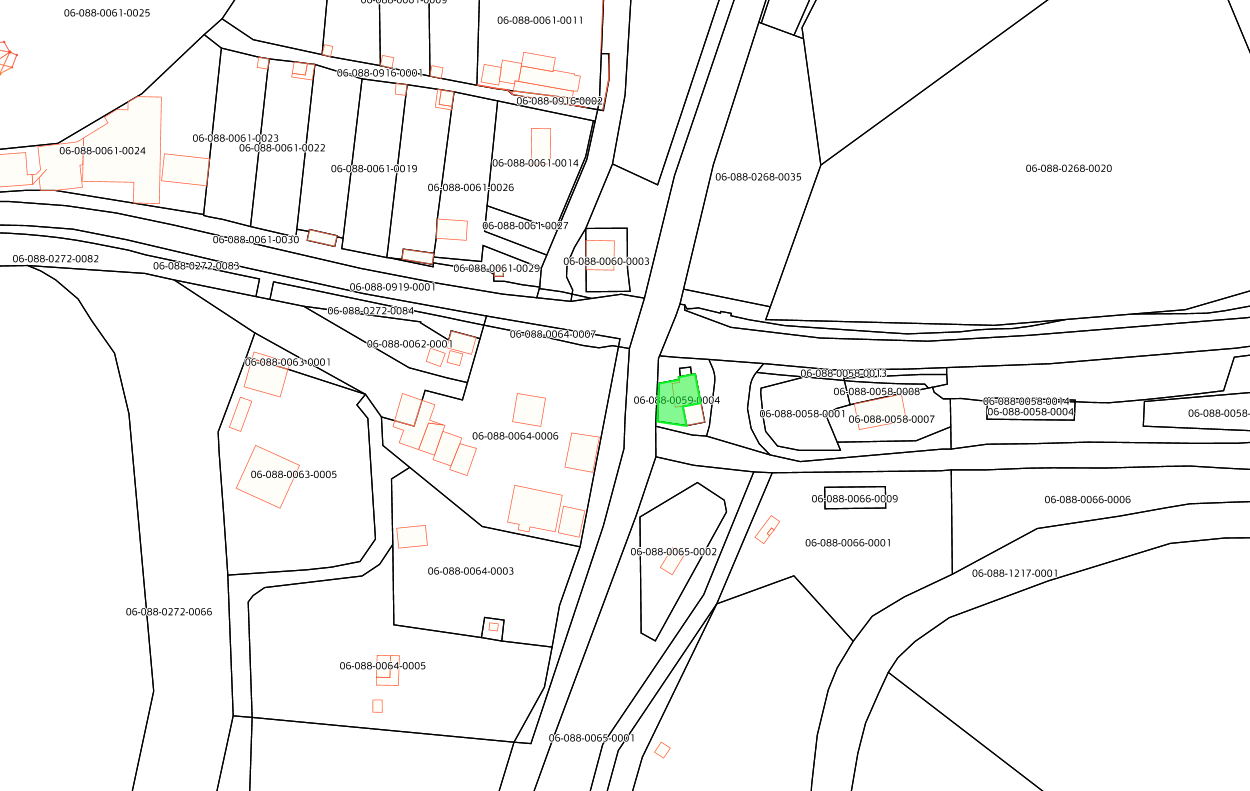 4.Պավել Բարսեղյանի կողմից կառուցված կառույցի և զբաղեցրած հողամասի տեղադիրքը /ծածկագիր՝ 06-088-0059-0004/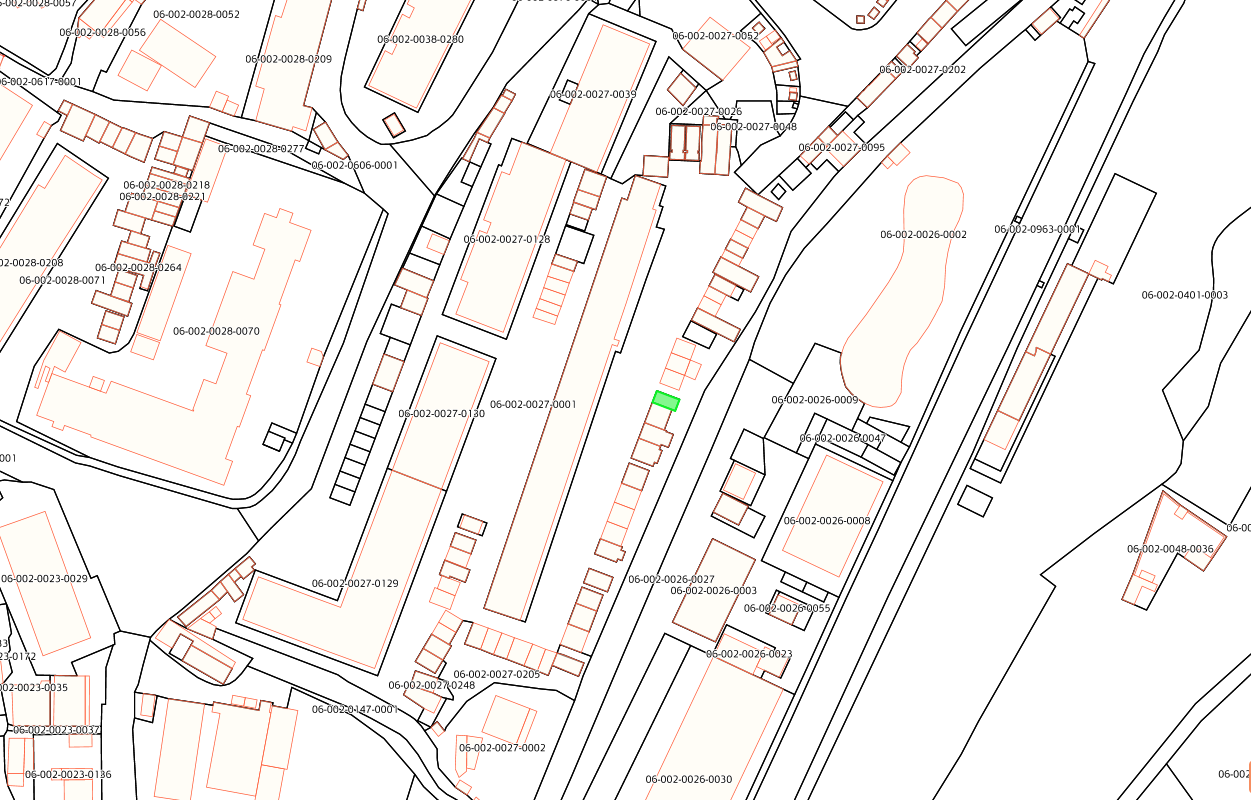 5.Գեորգի Գուրգենի Թամազյանի կողմից կառուցված կառույցի և զբաղեցրած հողամասի տեղադիրքը /ծածկագիր՝ 06-002-0027-0117/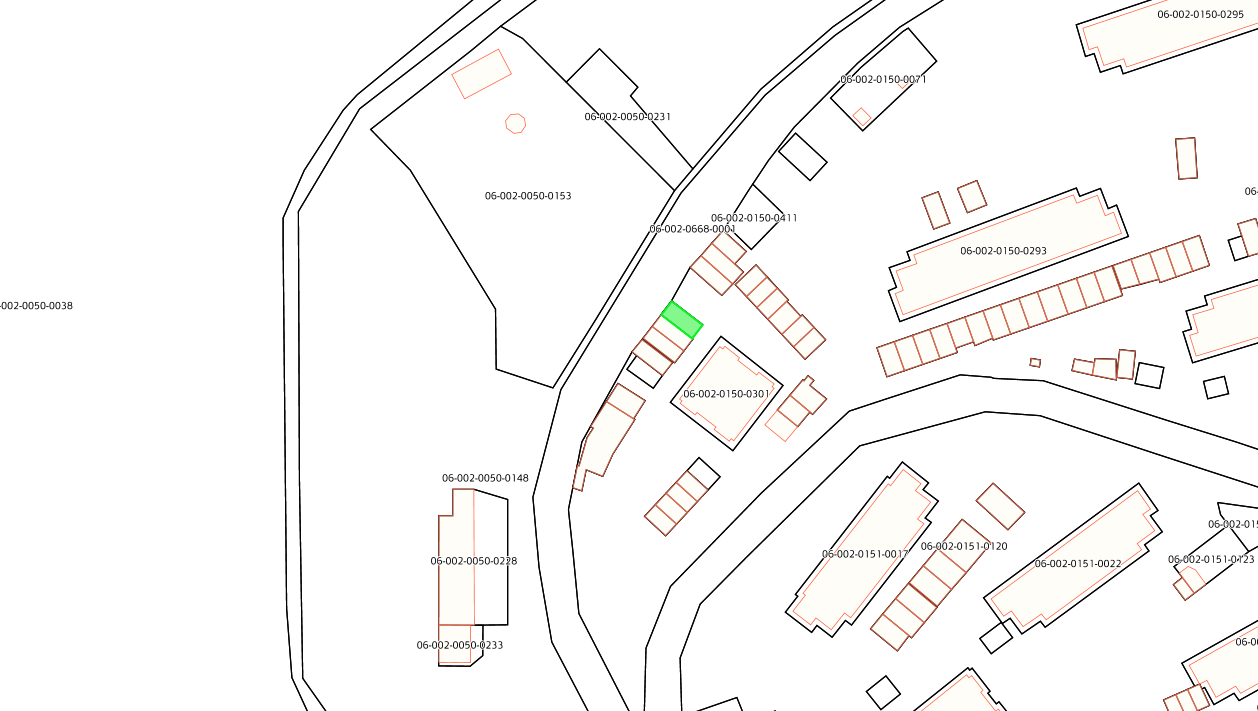 6. Արման Սեյրանի Կոստանդյանի կողմից կառուցված կառույցի և զբաղեցրած հողամասի տեղադիրքը /ծածկագիր՝ 06-002-0150-0132/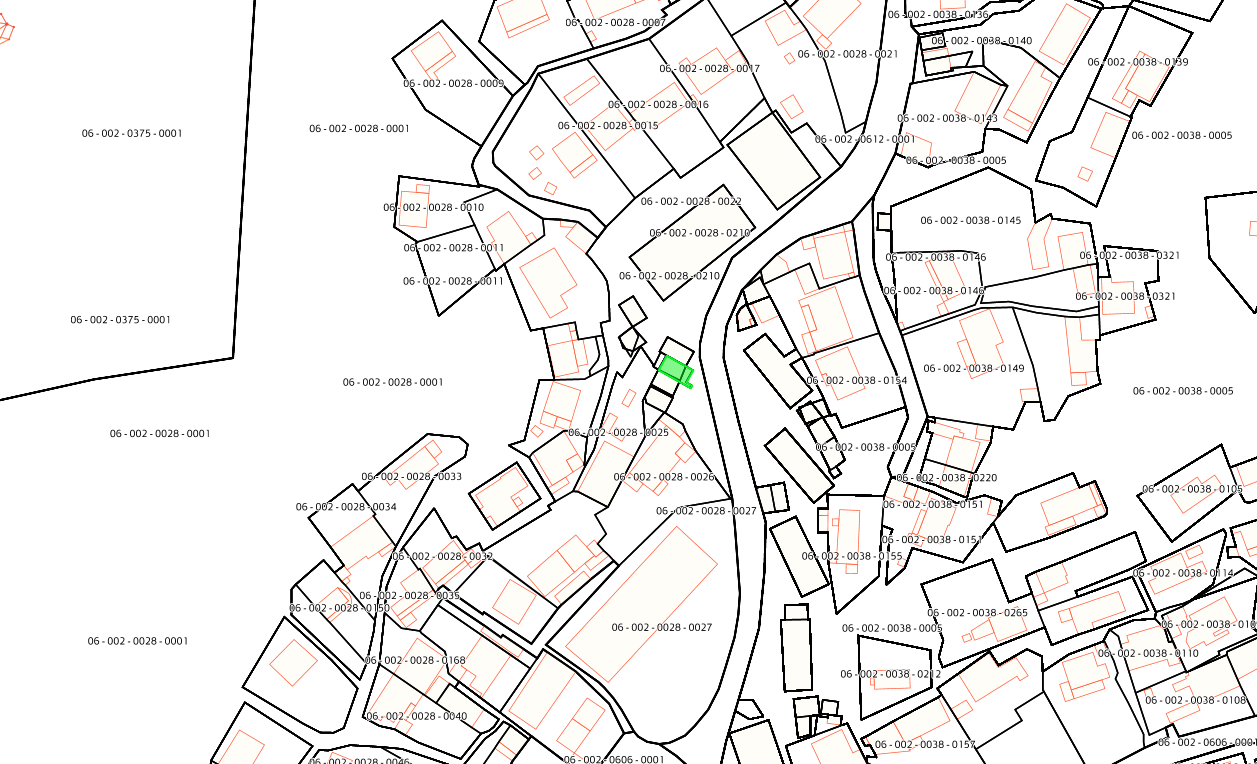 7.. Սաթենիկ Սարիբեկի Աբգարյանի կողմից կառուցված կառույցի և զբաղեցրած հողամասի տեղադիրքը /ծածկագիր՝ 06-002-0028-0220/ԱԼԱՎԵՐԴԻ ՀԱՄԱՅՆՔԻ ԿԱԴԱՍՏՐԱՅԻՆ ՔԱՐՏԵԶԻՑ ՀԱՏՎԱԾՄ 1:1000ԱԼԱՎԵՐԴԻ ՀԱՄԱՅՆՔԻ ԿԱԴԱՍՏՐԱՅԻՆ ՔԱՐՏԵԶԻՑ ՀԱՏՎԱԾՄ 1:1000ԱԼԱՎԵՐԴԻ ՀԱՄԱՅՆՔԻ ԿԱԴԱՍՏՐԱՅԻՆ ՔԱՐՏԵԶԻՑ ՀԱՏՎԱԾՄ 1:1500ԱԼԱՎԵՐԴԻ ՀԱՄԱՅՆՔԻ ԿԱԴԱՍՏՐԱՅԻՆ ՔԱՐՏԵԶԻՑ ՀԱՏՎԱԾՄ 1:1000ԱԼԱՎԵՐԴԻ ՀԱՄԱՅՆՔԻ ԿԱԴԱՍՏՐԱՅԻՆ ՔԱՐՏԵԶԻՑ ՀԱՏՎԱԾՄ 1:1000ԱԼԱՎԵՐԴԻ ՀԱՄԱՅՆՔԻ ԿԱԴԱՍՏՐԱՅԻՆ ՔԱՐՏԵԶԻՑ ՀԱՏՎԱԾՄ 1:1000ԱԼԱՎԵՐԴԻ ՀԱՄԱՅՆՔԻ ԿԱԴԱՍՏՐԱՅԻՆ ՔԱՐՏԵԶԻՑ ՀԱՏՎԱԾՄ 1:1000